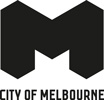 Terms of ReferenceCity of Melbourne Disability Advisory Committee2020 - 2023Endorsed Future Melbourne Committee 1 June 2021ContentsPurpose	3Background	3Role	3Objectives	3Membership	3Advisory Committee Members	3Member expertise	4Terms of membership	4Committee structure	5Appointment	5Meetings of the Committee	5Operation and working group meetings	5Council support for Committee Members	6Review	6Media	6Reporting	6Protocols	6The roles and responsibilities of the Council	6The roles and responsibilities of the Committee Members	7Code of Conduct and interest provisions	7Confidential and sensitive information	7PurposeThe City of Melbourne’s Disability Advisory Committee (the Committee) is a consultative forum that provides strategic advice on policy and practice issues to the administration and Council.  This advice assists Council in responding to the needs and aspirations of people of all abilities who live, work, study or visit our city.BackgroundThe Local Government Act 1989 stipulates that the role of a Council is to represent the diverse needs of the local community, address the health and wellbeing needs of community members and foster community cohesion by encouraging active participation in civic life.RoleThe Committee provides an ongoing civic engagement process where people with a disability can advocate to Council on barriers and access issues that impact on their life opportunities and experiences within the City of Melbourne and more broadly within society. ObjectivesThe Committee will:Represent issues that impact on the life opportunities of people of all abilitiesAdvise on ‘best practice’ in universal access planning and co-design engagementParticipate in the development of Council’s Disability Action PlanMembership Advisory Committee MembersThere will be twelve (12) community members comprising individuals with personal and/or professional experience, expertise and commitment to improving equity of access in all aspects of life in the city  Of these, nine (9) members will have direct personal experience of disability. Three (3) members will be appointed as professionals from academia, tourism and the business sector, with a commitment to universal access and that can influence equity of participation of people with disability.Membership will be representative of the diversity of our community with reference to:AbilityAgeSex and sexual identificationIndigenous and aboriginal Cultural and linguistic backgroundSocio-economic statusUnder Section 12 of the Equal Opportunity Act 2010, a dedicated Indigenous membership has been considered to support Aboriginal representation on the Committee.   The City of Melbourne is committed to fostering a deeper culture of public participation and have developed a policy, as part of the Local Government Act 2020 that commits to deliberative engagement practices.Member expertiseThe Committee membership will be sought on the basis of achieving a representation of a diverse range of people with mobility, sensory, cognitive, intellectual and/or cognitive disabilitiesMembers will have expertise and/or experience in one or more of the following areas:Expertise in advocacy on disability access issuesFirst-hand experience of disabilityGovernance experience Human rights, social inclusion, empowering people and building on people’s strengths and knowledge  An understanding of City of Melbourne’s community and capital city rolesDemonstrated links to community and neighbourhood relationshipsOperators of the business and tourism sectors within the City of MelbourneAn academic with expertise in disability and equity of accessMembers will be recommended to Council for endorsement by the nominated Chairperson, by the Director or General Manager of Community Services and City Services.Terms of membershipCommunity members will be appointed following a formal expression of interest submissionMembers will be appointed as individuals for a period of three (3) yearsMembers may seek re-appointment for a further three year termThe maximum term will be for a period of six (6) yearsAny member who fails to advise of an absence of up to three (3) meetings, in a calendar year, will be deemed to have resignedVacancies will be filled as soon as possibleCommittee members may be required to undergo a Police and/or Working with Children checks.Committee structureCommittee membership will comprise:A Councillor, who will chair the meetings with a nominated member as co-chair  People with expertise in identifying barriers and promoting equity of access for people with a  variety of disabilities including mobility, sensory, cognitive, psycho-social and/or intellectualDirector of applicable branchAt least one senior officer from a relevant branch of CouncilSupport functions will be performed by a Council officer within the Community and City Services BranchAppointmentThe Committee will be appointed for three years through a public expression of interest process and proposed members will be referred to the Future Melbourne Committee for endorsement.  Meetings of the CommitteeThe Committee will meet at least four times annually and on special issues as a working group as required. Meetings will also be held at the Town Hall in Swanston Street between 3.00pm – 5.00pm on an agreed work day and available online.  Light refreshments will be provided at face to face meetings.Operation and working group meetingsAll new members will participate in an induction processMembers may nominate to attend and participate in working group to explore identified issues and present recommendation/s for endorsement at the Disability Advisory CommitteeMembers already receiving a remuneration fee for attendance at the Disability Advisory Committee meeting onlyCouncil support for Committee MembersResources, including printed materials will be provided (if required) by Council.Council will provide interpreters, carers, cab vouchers, car parking vouchers and any other requirements (as advised) to support members to attend and participate in committee meetingsA remuneration fee of $200 will be paid to all members, excluding Council staff and Councillor Portfolio holders for attendance at meetings. ReviewThe Terms of Reference will be reviewed every three years. Next review due November 2023.MediaThe Chair of the Disability Advisory Committee is the media spokesperson for the Advisory Committee.ReportingThe Committee will provide strategic advice to the City of Melbourne through the Chairperson and will report to Council through the Chair of Future Melbourne (People City) Committee on matters of importance or priority.ProtocolsAs an appointed advisory committee of Council, the Committee will be chaired by the Chair of Council’s Future Melbourne Committee (People City) or another nominated Councillor.The roles and responsibilities of the CouncilChair the Committee (Chair of Council’s Future Melbourne (People City) Committee or another nominated Councillor)Support the active engagement of all membersFacilitate a collaborative meeting formatSupport Committee members to fully engage in the issues on the table by providing information and research findings in a timely and accessible mannerCo-opt additional support and/or sub committees as requiredProvide policy and secretariat support to the CommitteeCoordinate meetings, agenda and minutesMeetings will include management representatives from the City of Melbourne who have significant responsibility for planning, decision making, service delivery and implementation of policy and programs in relation to disability access and inclusion.The roles and responsibilities of the Committee MembersBe fully prepared for meetingsAgree to participate in a collaborative meeting formatBring personal, professional knowledge and broad community experience to the table Consider and raise relevant issues, proposals and ideasProvide informed advice and guidanceCode of Conduct and interest provisionsIn performing the role of a member, a committee member must:Act honestlyExercise reasonable care and diligenceNot make improper use of their positionNot make improper use of the information acquired because of their positionAdhere to City of Melbourne Code of Conduct 
(Good Governance Advisory Board (2004) Good Governance Guide)Where the member of the committee has an interest or conflict of interest in relation to a matter in which the committee is concerns, or is likely to be considered or discussed, the member must disclose the interest to the committee before the matter is considered or discussed at the meeting. Disclosure must include the nature of the relevant interest and be recorded in the minutes of the meeting.Confidential and sensitive informationMembers are expected to comply with the confidential information provisions contained in Sections 77 and 89 of the Local Government Act 1989.Members must treat information they receive as confidential unless otherwise advised. The documents presented to the Disability Advisory Committee will often be in draft format and not ready for wider community distribution.Members must not use confidential information other than for the purpose of performing their function as a member of the advisory committee. Draft documents cannot be referred to or used in any grant applications, presentations or in the private or working roles of members.